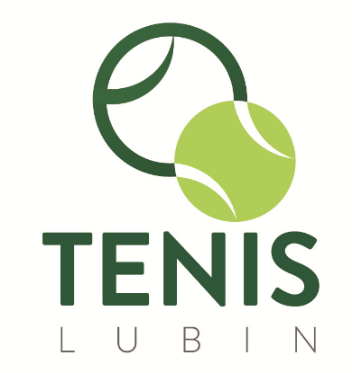 NAZWA TURNIEJU:  GRAND PRIX LUBINA W DEBLUDATA: 		        12.12.2015 r.                GRUPA „III”1 - 2	3 - 4	1 - 3	2 - 4	1 - 4	2 - 3 LP1.2.3.4.ZWYCIĘSTWAGEMYMIEJSCE1.KOLERSKI MIROSŁAWWIRASZKA ANDRZEJ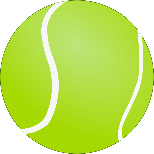 6:75:76:43:67:102:67:66:100IV2.SOBOL KRZYSZTOFPATER MARIUSZ7:67:56:46:46:37:63I3.KIJEWSKI ANDRZEJGARNCARCZYK CEZARY4:66:310:74:64:67:56:710:42II4.PAPADOPULOS ALEKSTYGA PIOTR6:26:710:63:66:75:77:64:101III